March 17, 2011 Utilities and Transportation Commission. 98504-7250Dear Sirs:Subject:  Waste Management of Greater Wenatchee, Docket TG-110495 Please find enclosed substitute tariff pages 2 and 6 to the above-referenced docket. These pages are being submitted to correct a clerical error. Please do not re-docket.If you have any questions or need additional information, please contact me at (425) 814-7840. Respectfully,	Michael A. WeinsteinSenior Pricing Manager,  Market Area 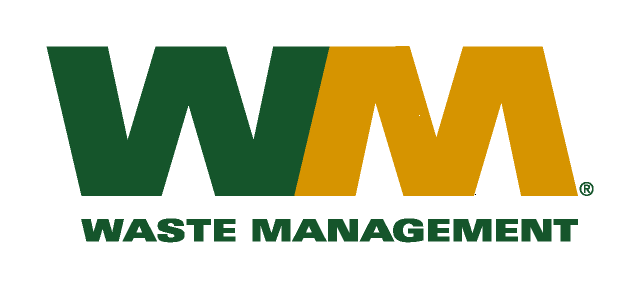 